MINISTERIO DE JUSTICIA Y SEGURIDAD PÚBLICA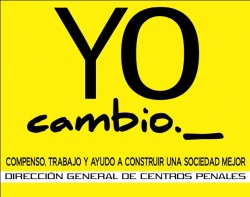 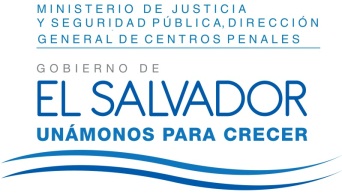 DIRECCIÓN GENERAL DE CENTROS PENALES UNIDAD DE ACCESO A LA INFORMACIÓN PÚBLICA7ª Avenida Norte y Pasaje N° 3 Urbanización Santa Adela Casa N° 1 Sn. Salv.   Tel. 2527-8700Versión publica          UAIP/OIR/398/2017Vista la solicitud del señor XXXXXXXXX, con Documento Único de Identidad XXXXXXXXXXXXXXXX, quien solicita: I) Cantidad de personas que trabajan en cada uno de los puestos en las Tiendas Institucionales, y los salarios asignados a cada función, desde coordinadores hasta ordenanzas y los puestos de más bajos salarios.Con el fin de dar cumplimiento a lo solicitado, conforme a los Arts. 1, 2, 3 lit. “a”, “b”, “j” art. 4 lit. “a”, “b”, “c”, “d”, “e”, “f”, “g”   36 y art. 71 de la Ley de Acceso a la Información Pública, la suscrita RESUELVE Conceder el acceso a la información solicitada conforme el art. 69 LAIP.Referente al ítem I, se hace de su conocimiento que con base al artículo 74 LAIP literal “b” “cuando la información se encuentre disponible públicamente. En este caso, deberán indicar al solicitante el lugar donde se encuentre la información”; en dicho sentido la información solicitada se encuentra en el la página oficial de la Dirección General de Centros Penales, en el apartado de portal de Transparencia, marco presupuestario, remuneraciones,  pudiendo ingresar en el siguiente enlace http://www.transparencia.gob.sv/institutions/dgcp/remunerations.Queda expedito el derecho del solicitante de proceder conforme a lo establecido en el art. 82 de la Ley de Acceso a la Información Pública.San Salvador, a las diez horas con treinta minutos del día veintisiete de octubre de dos mil diecisiete.Licda. Marlene Janeth Cardona AndradeOficial de Información 	MJC/fagc